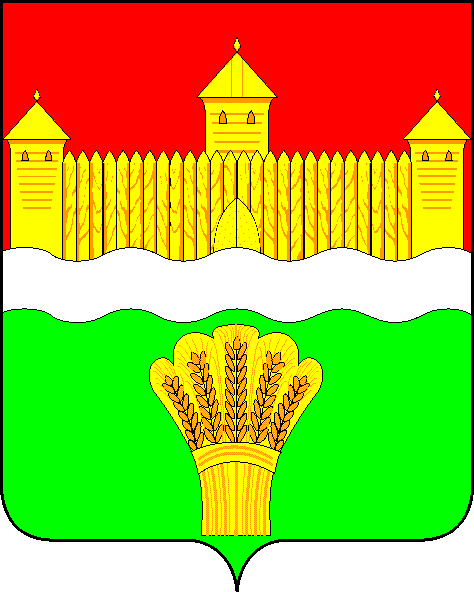 СОВЕТ НАРОДНЫХ ДЕПУТАТОВКЕМЕРОВСКОГО МУНИЦИПАЛЬНОГО РАЙОНАпятого созываСЕССИЯ № 44РЕШЕНИЕот «29» августа 2019 № 501г. КемеровоОб отмене решения № 456 от 30.05.2019 «О принятии Устава Кемеровского муниципального района»В соответствии с Федеральным законом от 06.10.2003 № 131 – ФЗ «Об общих принципах организации местного самоуправления в Российской Федерации», руководствуясь статьей 26 Устава Кемеровского муниципального района, Совет народных депутатов Кемеровского муниципального районарешил:Отменить решение № 456 от 30.05.2019 «О принятии Устава Кемеровского муниципального района.Настоящее решение вступает в силу со дня его принятия. Опубликовать настоящее решение в районной газете «Заря» и на официальном сайте Совета народных депутатов Кемеровского муниципального района в сети «Интернет» (snd-kmr.ru).Контроль за исполнением настоящего решения возложить на                      Харлановича В.В. - председателя Совета народных депутатов Кемеровского муниципального района. Председатель Совета 							   В.В. ХарлановичГлава Кемеровского муниципального района				           А.В. Фомин